- Международный день Земли. Праздник носит экологический характер и призван объединить людей всего мира в деле по защите окружающей среды. В это время люди должны задуматься над тем, как сохранить планету и улучшить жизнь всех существ, обитающих на ней.Посмотрите вокруг: какой прекрасный, удивительный мир нас окружает-леса, поля, реки, моря, океаны, горы, небо, солнце, животные, птицы.Это природа. Наша жизнь неотъемлема от неё. Природа кормит, поит, одевает нас. Она щедра и бескорыстна.Человек издавна восхищался творениями, которые создала матушка природа:удивительными растениями и животными. Мы свами знаем, что жизнь всех людей неразрывно связана с природой: из окружающей среды люди получают : кислород, продукты питания, сырьё для промышленности, лекарство и многое другое.Но, к сожалению, человек не всегда задумывается о бережном отношении к природе.Вращаясь в космосе, в плену своей орбиты,Не год, не два, а миллиарды лет,Я так устала. Плоть моя покрытаРубцами ран – живого места нет!Терзает сталь мое больное тело,И яды травят воды чистых рек,Все то, что я имела и имею,Своим добром считает человек.Зачем друг друга люди так бояться,Что позабыли о самой Земле?Ведь я могу погибнуть и остаться Обугленной песчинкой в дымной мгле.И не случайно грозные вулканыВыплескивают лавой боль мою!Очнитесь, люди, призовите страны,Чтобы меня от гибели спасти!Но мы-то с вами знаем, что начинать нужно с себя, и, возможно, когда-нибудь человек пересмотрит свое потребительское отношение к природе. Конечно, все это впереди, но не нужно забывать, что основа основ - это наши знания. Знания о природе, о Земле.Кроссворд «Планета земля». Кроссворд “Планета Земля” 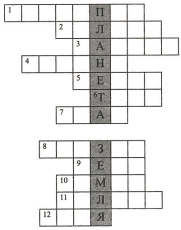 1. Целый деньИграют в пряткиС ветромРыжие заплатки. (Листопад.)2. Раскаленная стрелаДуб свалила у села. (Молния.)3. Над лесами, над рекойСемицветный мост дугой.Если б мог я встать на мост -Я б достал рукой до звезд. (Радуга.)4. Хлещет, хлещет по кустамБьет без промаху.Всю малину исхлестал,Всю черемуху.Ну, зачем так сильно лить.Набок яблоню клонить? (Ливень.)5. Мышка юркая однаПробиралась ночью в норку.Вдруг, увидев в небе корку,Громко пискнула она:- Кто-то в небо уволокСыра вкусного кусок! (Месяц.)6. Подходила - грохотала.Стрелы на поле метала.Нам казалось - шла с бедой,Оказалось - шла с водой.Подошла да пролилась –Вдоволь пашня напилась! (Туча.)7. На дворе переполох –С неба сыплется горох.Съела шесть горошин Нина.У нее теперь ангина. (Град.)8. Лишь солнце погаслоИ стало темно,Как по небу кто-тоРассыпал зерно.Какое?Не знаю...Одно лишь добавлю,Что было блестящимИ ярким оно. (Звезды.)9. Это что за потолок?То он низок, то высок,То он сер, то беловат,То чуть-чуть голубоват,А порой такой красивый –Кружевной и синий-синий! (Небо.)10. Кто-то ночью утащил лес,Был он вечером, а утром исчез.Не осталось ни пенька, ни куста,Только белая кругом пустота. (Туман.)11. Всем оно нам нравится,Без него мы плачемся.А едва появится –Взгляд отводим, прячемся:Уж очень оно яркоеИ жаркое-прежаркое. (Солнце.)12. Упала лента алаяВ луга, за край села.Весь день ее искала я,Да так и не нашла...Но лишь вокругСгустилась тьма,Как лента вдруг нашлась сама!.. (Заря.)Викторина: “Растения”, “Животные”, “География”.Растения 1. Это известное растение часто сажают в жилых районах городов. Несмотря на неудобства, которые оно создает в период цветения, это дерево является одним из лучших среди растений по очищению воздуха от вредных примесей. (Тополь.)2. Этот торжественный пышный цветок получил свое название в честь работавшего в России ученого-ботаника по фамилии Георги. Существует более 8000 сортов этого цветка. (Георгин.)3. У этого крупного дерева очень вязкая древесина, его очень трудно расколоть топором. Нелегко даже отколоть маленькую щепочку. За это свойство дерево и получило свое название (Вяз.)4. Это название одновременно и высших чиновников, правителей Древнего Китая, и вкусный сладкий фрукт, который родом из этой же страны. (Мандарин.)5. В темном еловом лесу цветы травянистых растений не могут вырасти крупными из-за нехватки света. А чем же они приманивают насекомых для опыления? (Светлой окраской и сильным запахом.)6. В отличие от всех других плодов, которые мы употребляем в пищу, этот мы едим только в незрелом виде. (Огурец.)7. С этим стройным нежным деревцем часто сравнивают красивых юных девушек. А еще на коре этого дерева в старину писали, используя ее вместо бумаги. Что это за дерево? (Береза.)8. Это симпатичное с виду болотное растение - настоящий хищник. Оно “питается” комарами. А как оно называется? (Росянка.)9. Название этого дерева происходит от слова “лист”, а вот листьев на нем как раз и нет. (Лиственница.)10. Ранней весной на деревьях появляются первые листочки. На ощупь они слегка клейкие, потому что покрыты смолистым веществом. Зачем это нужно? (Чтобы защищать молодые листочки от возможных заморозков.)11. Это могучее дерево в народе называли “прадед прадедов”. А форменную фуражку лесничего украшает кокарда в виде его листа. (Дуб.)12. Смолу, выделяемую этим деревом, используют в стоматологии для лечения болезней десен. (Сосна.)13. Одно из растений донской степи называется “бессмертник”. Как вы думаете, почему? (Оно не вянет, а лишь засыхает.)14. Почему у ели нижние ветви находятся у самой земли, а у сосны - гораздо выше? (Сосна - светолюбивое растение.)15. Листья этого дерева осенью не желтеют. Так и опадают зелеными. (Ольха.)16. Коала на языке аборигенов Австралии означает “непьющий”. Этот зверек, называемый еще сумчатым медведем, питается только листьями и побегами одного растения, съедая в день около килограмма зеленой массы. Какое растение составляет основу рациона коалы? (Эвкалипт.)17. Когда в Россию завезли это растение а случилось это при царе Петре I то крестьяне долгое время не признавали его в качестве съедобного растения. Да и знатные люди чаще использовали его нежные цветы как украшение. А сегодня мы не представляем себе наш ежедневный и праздничный стол без этого вкусного овоща. (Картофель.)18. Это растение на разных языках называется почти одинаково. У поляков оно - “поземка”, у немцев - “земляная ягода”. По-русски название этой ароматной лесной ягоды звучит очень похоже. (Земляника.)19. Дикая малина получила свое название за то, что ветви ее сплошь покрыты острыми шипами, как и кожа колючего лесного жителя. (Ежевика.)20. Это дерево цветет позже других деревьев, но зато распространяет такой изумительный аромат, что узнать его по запаху можно издалека. К тому же его цветки являются прекрасным средством от простуды. (Липа.)21. Слово “хризантема” в переводе с греческого “означает золотой цветок”. В Японии хризантему называют цветком солнца. Изображением золотой хризантемы украшают именно этот символ японского государства. (Герб.)22. А в России, как, впрочем, и во многих других странах, цветком солнца, “солнечным сыном”, называют этот крупный цветок, из семян которого получают полезное масло. Кроме того, он является прекрасным очистителем воздуха. (Подсолнечник.)23. Слово “капут” в переводе с латинского языка означает “голова”. Покупая этот полезный овощ, мама часто говорит: “Дайте, пожалуйста, вот эту головку”. (Капуста.)24. Как называется дикорастущий тюльпан донских степей? (Лазорик.)25. Яркий праздничный цветок и пряность с острым, резким запахом. (Гвоздика.)26. Высокий стройный цветок, который распускается во второй половине лета. Свое название он получил за сходство своих листьев с клинком грозного оружия - меча. Кстати, его русское название - шпажник. (Гладиолус.)27. Второе свое название полевая трава кипрей получила за соцветия двух разных оттенков на одном стебле. Эти цветы напоминают нежных влюбленных. (Иван-да-марья.)28. Этот первоцвет получил свое название из-за своих листьев. Снаружи они темные, гладкие и холодные, а изнутри - теплые, мягкие и светлые. (Мать-и-мачеха.)29. Это стройное дерево растет на севере Америки и в старину было единственным источником сахара для местных племен. А теперь его лист изображен на флаге Канады. (Клен.)30. Летучие семена - парашютики - этого травянистого растения далеко разносятся летним ветерком. (Одуванчик.)31. В России в ночь на 22 июня отмечали праздник Ивана Купалы. Юноши и девушки искали в лесу цветок папоротника, который, по преданию, приносит счастье. А могли ли они его найти? (Нет. Цветка папоротника не существует.)32. Эта огромная ягода родом из Азии. Ее родственники - дыня, тыква и огурец. В некоторых районах пустыни Калахари она является практически единственным источником влаги. (Арбуз.)33. Житель засушливых пустынь, кактус запасает в своем стволе большой запас воды, а листья его превратились в колючки. А для чего кактусу колючки? (Чтобы испарялось как можно меньше воды.)34. В мае часто случаются заморозки, название которых в народе связывают с названием этого кустарника, так как в мае он как раз цветет. (Черемуха.)Животные 1. Южно-американская лягушка имеет ярко-красный цвет кожи. О чем предупреждает такая окраска? (Эта лягушка ядовита.)2. Слово “гиппо” в переводе с латинского языка означает “лошадь”. Название какого животного переводится как “речная лошадь”? (Гиппопотам.)3. Глубоководная рыба морской дьявол имеет на голове длинный вырост в виде удочки со светящимся шариком на конце. Зачем ему эта удочка? Объясните свой ответ. (Чтобы приманивать рыбу. На больших глубинах темно, свет привлекает рыбу.)4. Этих птиц еще в Древней Греции использовали для отправки сообщений на дальние расстояния. Что это за птицы? (Почтовые голуби.)5. Морж, касатка, тюлень - жители холодных арктических морей. Что помогает им не замерзнуть в ледяной воде? (Толстый слой подкожного жира.)6. Тундровые мыши - лемминги - имеют на лапках твердые наросты, очень похожие на копытца. Зачем? (Чтобы выкапывать пищу из-под твердого снега и льда.)7. В Африке существуют соревнования по скачкам на этих огромных птицах. Назовите их. (Страусы.)8. Это удивительное млекопитающее живет в Австралии, имеет клюв, похожий на утиный, перепонки на лапках, да к тому же несет яйца. (Утконос.)9. Насекомое, морское ластоногое, крупный рогатый скот, а название одно. Назовите всех. (Корова, божья коровка, морская корова.)10. Есть такая народная загадка: “В воде искупался, да сух остался”. Конечно, ты знаешь, про кого она. А ведь действительно, у водоплавающих птиц перья в воде не намокают. А почему? (Потому что они смазаны жиром.)11. Этот великолепный прыгун, способный одним прыжком перепрыгнуть на 912 м, наряду со страусом эму изображен на гербе Австралии. Кто это? (Кенгуру.)12. Это единственный зверь на планете, шерсть которого имеет зеленый оттенок. Но не мех животного виновен в этом, а крошечные сине-зеленые водоросли, растущие прямо в шерсти зверька. А еще в густой шерсти этого млекопитающего живут бабочки-огневки. Назовите это животное. (Ленивец.)13. Ни один запах в мире не может сравниться по силе и нестерпимости с тем, который распространяет это изящное на вид животное. Этот запах разносится на несколько километров, пропитывая предметы на целые месяцы. Человек, попавший в струю запаха, теряет сознание, а зверь - на время слепнет. Что это за животное? (Скунс.)14. Все знают, что кроты роют ходы под землей. А вот зачем они роют ходы зимой в снегу? (Для вентиляции.)15. У этого животного рог на голове представляет собой не костяной вырост, как у других животных, имеющих рога. Его рог состоит из плотно склеенных волосков. Что это за животное? (Носорог.)16. У рыбы спинка гораздо темнее живота. Почему? Обоснуйте свой ответ. (Потому что хищникам сверху труднее заметить рыбку на фоне темного дна, а снизу - на фоне светлого неба.)17. У всех рыб спинка темнее живота, и только у африканского сомика живот темнее спины. Почему? (Потому что он плавает вверх животом.)18. Кто поет под водой? (Киты.)19. За полярным кругом, в стране вечных снегов, очень многие животные имеют эту особенность. Хищникам она помогает незаметно подкрадываться к добыче, а возможным жертвам - прятаться от врагов. Назовите эту особенность. (Белая окраска.)20. Самка этой злобной, кровожадной рептилии - на удивление заботливая мать. В отличие от других рептилий она следит за своей кладкой, отгоняет от нее хищников и даже “пасет” малышей на мелководье. А в случае опасности детишки прячутся в огромной зубастой пасти нежной мамаши. Назовите эту рептилию. (Крокодил.)21. Почему молоко китихи, которое она выделяет прямо в воду, не растворяется в ней? (Оно очень жирное.)22. Зверек под названием зверобойка-бурозубка отличается отменным аппетитом - он ест 78 раз в день! Поел, 10 минут поспал и снова вынужден есть. И все же это млекопитающее на нашей планете самое... (маленькое, его масса всего около 2 г).23. Эта лягушка имеет длину 32-33 см и массу около 3 кг. Да и названа она, как и самый крупный в мире жук, по имени мифического силача. Назовите и лягушку, и жука. (Голиаф.)24. Это крошечное насекомое-паразит является чемпионом по прыжкам среди насекомых. (Блоха.)25. На нашей планете существует огромное множество различных животных: млекопитающие, рыбы, насекомые, птицы, рептилии. А каких же животных больше всего? (Насекомых.)26. Название этого млекопитающего нежное и ласковое, а сам он - хищник. Кто это? (Ласка.)27. Кого в старину на Руси называли “запечным соловьем”? (Сверчка.)28. Название этого крупного млекопитающего два раза встречается на звездном небосклоне. (Большая и Малая Медведица.)29. Это насекомое названо так за длинный хоботообразный вырост на голове. А из-за маленьких размеров название его стало ласкательным. (Жук-слоник.)30. Это название имеют и жук, поедающий муравьев, и царь зверей. (Лев.)31. Вспомните рыбу, имеющую название музыкального инструмента. (Рыба-флейта.)32. Какие рыбы имеют названия рабочих инструментов? (Пила, молот, игла.)33. Какие хорошо знакомые нам насекомые являются одними из самых древних жителей Земли? (Тараканы.)34. Плотник, дровосек, пильщик, землекоп, кожевник... Какие животные так называются? (Насекомые.)35. Это надоедливое насекомое имеет более 750 000 разновидностей и является одним из самых многочисленных на Земле. (Мухи.)36. Почему весной охота строго запрещена? (Потому что весной у животных появляются детеныши.)37. Самочка этой удивительно изящной рыбки необычной формы откладывает икринки в кармашек на животе самца. Через некоторое время появившиеся мальки покидают свое надежное убежище, однако при малейшей опасности быстро ныряют обратно. Как называется столь необыкновенная рыбка? (Морской конек.)География 1. В тундре за короткое прохладное лето успевает оттаять лишь самый верхний слой почвы. А слой твердый, как камень, с прожилками льда, лежащий под ним, называется... (вечной мерзлотой).2. Могут ли в природе встретиться белый медведь и пингвин? (Нет. Белый медведь живет на Северном полюсе, а пингвин - на Южном.)3. Самая плодородная почва. (Чернозем.)4. Эта климатическая зона напоминает огромный пляж. (Пустыня.)5. Назовите город и реку, которые имеют одно и то же название. (Москва, Орел.)6. Санкт-Петербург, Оренбург. Что означает в переводе с немецкого слово “бург”? (Крепость, город.)7. Назови географические объекты, названные в честь знаменитых путешественников? (Магелланов пролив, город Хабаровск, остров Тасмания.)8. В полярных районах нашей планеты можно наблюдать это необыкновенно красивое явление природы. (Северное сияние.)9. Какая река умеет летать? (Реки Ворона, Сорока.)10. В какой стране находится одно из семи чудес света - всемирно известные пирамиды? (В Египте.)11. Какой город имеет название, совпадающее с названием хищной птицы? (Орел.)12. Какой город назван по форме залива, на берегу которого этот город находится? Залив же своей формой напоминает рог крупного травоядного. (Таганрог.)13. Есть в нашей стране город, название которого является самым любимым и ласковым словом для любого человека. (Город Мама.)14. Какой город ползает? (Ужгород.)15. Назовите самый маленький и холодный океан. (Северный Ледовитый.)16. Какой полуостров жалуется на свою малую величину? (Ямал.)17. Какой остров можно носить на голове? (Сомбреро.)18. Название какого государства совпадает с названием головного убора? (Панама.)19. Каким мысом можно вскопать огород? (Лопатка.)20. Какое время года в Южной Америке и в Австралии в июле? (Зима.)21. Это единственный континент в мире, на котором совершенно нет растительности. (Антарктида.)22. Контуры какой страны на карте напоминают сапог? (Италии.)23. Только на этом континенте живут сумчатые животные. Кроме того, здесь находится лишь одно государство. (Австралия.)24. Родина футбола и баскетбола. (Англия.)25. Самая длинная река в мире. (Нил.)26. Станция в Сибири, имеющая самое “холодное” название? (Станция Зима.)27. Какой город в России называют Северной Венецией, так как он, подобно итальянскому городу Венеция, находится на нескольких десятках островов? (Санкт-Петербург.)28. Однажды на один из городов США полился необычный дождь: с неба сыпались камешки, водоросли и даже лягушки! Какое природное явление предшествовало такому “дождику”? (Смерч.)29. Естественная граница между Европой и Азией находится на территории нашей страны. А знаешь ли ты, где проходит эта граница? (По Уральским горам.)30. Где надо построить дом, чтобы все его окна выходили на север? (На Южном полюсе.)31. Какой материк омывается всеми четырьмя океанами? (Евразия.)32. Очень интересные названия дают люди рекам, городам и озерам. Часто эти названия связаны с именами людей. Назовите человеческие имена на карте. (Города Анна, Лида, реки Лена, Яна, город Владимир, озеро Виктория.)33. Самое глубокое озеро в мире, в которое впадает множество рек, а вытекает лишь одна - Ангара. (Байкал.)34. Этим словом мы называем и спортивный комплекс для занятий плаванием, и часть земной поверхности, с которой по ручьям и рекам собирается вода в больший водоем (озеро или реку). Что это за слово? (Бассейн.)35. Назовите “цветные” моря. (Черное, Белое, Красное, Желтое.)Игра  «Лесные правила».Вы должны хором отвечать «да» и хлопать в ладоши.Если в лес пришёл гулять,Свежим воздухом дышать,Бегай, прыгай и играй «да»Только чур не забывай,Что в лесу нельзя шуметь, «да»Даже очень громко петь! «да»Испугаются зверушки,Убегут с лесной опушки. «да»Ветки дуба не ломай «да»И почаще вспоминай:Мусор с травки убирать! «да»Зря цветы не надо рвать! «да»Из рогатки не стрелять! «да»Ты пришёл не убивать! «да»Бабочки пускай летают, «да»Ну кому они мешают? «да»Здесь не нужно всех ловить, «да»Топать, хлопать, палкой бить «да»Ты в лесу всего лишь гость. «да»Смотрю на глобус –шар земной.И вдруг вздохнул он,как живой.И шепчут мне материки:“Ты береги нас, береги”.В тревоге рощи и леса.Роса на травах,как слеза.И тихо просят родники:“Ты береги нас,береги”.Грустит глубокая река,Свои теряя берега.И слышу голос я реки:“Ты береги нас,береги”.Остановил олень свой бег:“Будь Человеком,человек.В тебя мы верим - не солги,Ты береги нас, береги”.Смотрю на глобус –шар земной,Такой прекрасный и родной,И шепчут губы:“Не солгу,Я сберегу вас, сберегу...”